 Non-linear graphs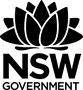 The parabolaOptional internet activitiesWill it hit the hoop?Go to http://student.desmos.comEnter the class code <teacher insert class code> and hit the join button.Hit “Continue without signing in”.Please enter your first name.Work through the activities.Polygraph: Parabolas Part 2Enter the class code <teacher insert class code>And hit the join buttonContinue without signing in again Complete the definitions below.DefinitionsComplete the sentences using the following terms: axis of symmetry, concave up, concave down, vertex, x-intercept, y-intercept, intercept, maximum, minimum and turning pointThe _________________________ or _______________________ of a parabola is the highest or lowest point.A ________________________ parabola looks like a smile.A ________________________ parabola looks like a frown.The point where the parabola crosses the axes is called an _______________________.The point where the parabola crosses the y-axis is called the ______________________The point(s) where the parabola crosses the x-axis is called the ______________________The ____________________________________ cuts the parabola in half.Positive coefficients of   Complete the tables of values and plot points on the opposite page. Use a different colour pen for each graph and clearly label your graph. If you have access to graphing software, you could complete these activities by entering the equations and looking at the graphs.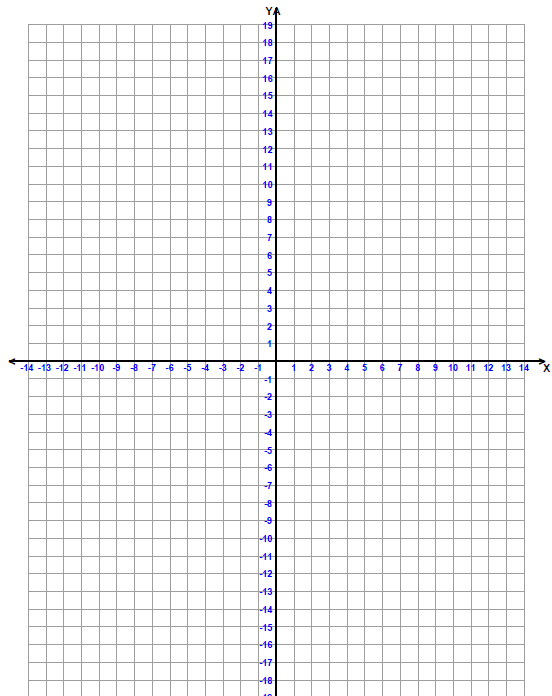 For the graphs you drew:Which curve appears most wide and flat?	  ____________________	Which curve appears the most narrow and steep? ____________________	What is their common vertex	? ____________________	Are the curves pointing up or down? 	____________________Write a sentence that explains how the graphs change as the co-efficient of  changes.	__________________________________________________________________________	__________________________________________________________________________Negative coefficients of Complete the tables of values and plot points on the opposite page. Use a different colour pen for each graph and clearly label your graph.For the graphs you drew:Which curve appears most wide and flat?	  ____________________	Which curve appears the most narrow and steep? ____________________	What is their common vertex	? ____________________	Are the curves pointing up or down? 	____________________Write a sentence explaining how the graph changes when the coefficient is a negative number.	________________________________________________________________________	_________________________________________________________________________Adding a constant term	Complete the tables of values and plot points on the opposite page.  Use a different colour pen for each graph and clearly label your graph.	Write a description to explain what the graphs have in common.	__________________________________________________________________________	__________________________________________________________________________How are the graphs different?	__________________________________________________________________________	__________________________________________________________________________	Write a sentence to describe the effect of the constant term on the shape and position of the parabola.	_________________________________________________________________________	__________________________________________________________________________DefinitionUse Google or a dictionary to find a mathematical definition for:Translation_____________________________________________________________________________Optional internet activitiesPolygraph: ParabolasGo to http://student.desmos.comEnter the class code <teacher insert class code> and hit the join button.Hit “Continue without signing in”.Please enter your first name.Use your new terminology to play this game with your friends. Mixed questions1)	Write the missing features for each graph.The cubic functionSketching cubics	Complete the tables of values and plot points on the opposite page. Use a different colour pen for each graph and clearly label your graph.Optional internet activitiesPolygraph cubicsGo to http://student.desmos.comEnter the class code <teacher to enter the class code> and hit the join button.Hit “Continue without signing in”.Please enter your first name.Complete the questions. The exponential functionPolygraph: ExponentialsGo to http://student.desmos.comEnter the class code <teacher to insert class code> and hit the join button.Hit “Continue without signing in”.Please enter your first name.Complete the questions. Evaluating exponential expressionsEvaluate:		______________
		______________
		______________	
		______________
		______________	
		______________
		______________	
		______________
		______________	
	______________Sketching exponential functionsComplete the tables of values and plot points on the opposite page.  Use a different colour pen for each graph and clearly label your graph.a)		b)		c)		d)		e)		ExtensionNow that you have explored the graphs of above. Apply similar principles to investigate the graphs mentioned below. Use desmos.com to draw graphs of the following:Absolute ValueTry investigating expressions of the following form: Multiplying the absolute value by a number eg Adding a number to the absolute value expression eg  and Adding a number within the absolute value expression eg . What effect do these have on the graph?CircleTry investigating expressions of the following form: Try using different numbers to replace the 1Try putting numbers in a bracket with the x eg Similarly, try putting numbers in a bracket with the y. What effect do these numbers have on your circle?Trigonometry graphsTry investigating expressions of the following form: Try putting numbers in front of the sin, cos or tan eg Try adding or subtracting numbers on the end, after the ,  or  
eg What effect do these have on the graph?OutcomesMA5.2-1WM selects appropriate notations and conventions to communicate mathematical ideas and solutionsMA5.2-3WM constructs arguments to prove and justify resultsMA5.2-10NA connects algebraic and graphical representations of simple non-linear relationshipsMA5.3-1WM uses and interprets formal definitions and generalisations when explaining solutions and/or conjecturesMA5.3-3WM uses deductive reasoning in presenting arguments and formal proofsMA5.3-9NA sketches and interprets a variety of non-linear relationshipsx0123yx0123yx012yx00.512yx0246yx0246yx0123yx0123yx012yx00.512yx0123yx0123yx0123yx0123yx0123yx0123ya)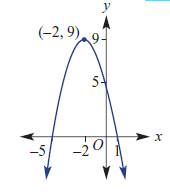 (i)The parabola has a ________________ turning point.(ii)The co-ordinates of the vertex are __________.(iii)The y-intercept is (iv)The x-intercepts are   and (v)The axis of symmetry has equation _____________b)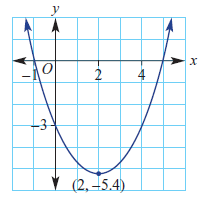 (i)The parabola has a ________________ turning point.(ii)The co-ordinates of the vertex are __________.(iii)The y-intercept is (iv)The x-intercepts are   and (v)The axis of symmetry has equation _____________c)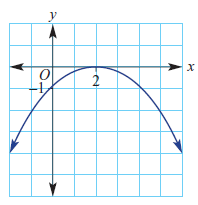 (i)The parabola has a ________________ turning point.(ii)The co-ordinates of the vertex are __________.(iii)The y-intercept is (iv)The x-intercepts are   and (v)The axis of symmetry has equation _____________d)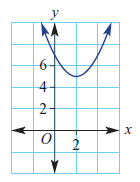 (i)The parabola has a ________________ turning point.(ii)The co-ordinates of the vertex are __________.(iii)The y-intercept is (iv)The x-intercepts are   and (v)The axis of symmetry has equation _____________e)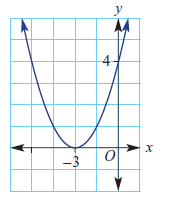 (i)The parabola has a ________________ turning point.(ii)The co-ordinates of the vertex are __________.(iii)The y-intercept is (iv)The x-intercepts are   and (v)The axis of symmetry has equation _____________f)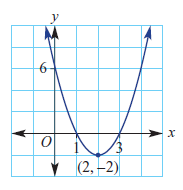 (i)The parabola has a ________________ turning point.(ii)The co-ordinates of the vertex are __________.(iii)The y-intercept is (iv)The x-intercepts are   and (v)The axis of symmetry has equation _____________g)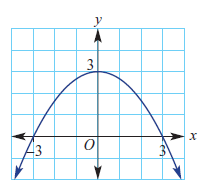 (i)The parabola has a ________________ turning point.(ii)The co-ordinates of the vertex are __________.(iii)The y-intercept is (iv)The x-intercepts are   and (v)The axis of symmetry has equation _____________x012yx012yx012yx012yx012yx012yx012yx012yx012yx012y